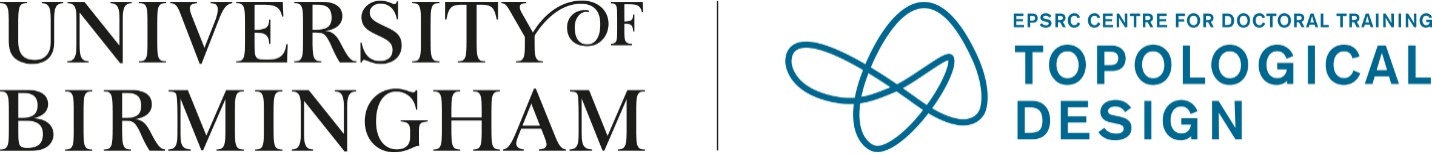 Studentship Application Pack, 2023-2024Guidance to ApplicantsBefore completing your application to study with the EPSRC CDT in Topological Design, you should consult the CDT website for information on the programme offered by the CDT and its requirements, our research areas and the industrial partners that sponsor our studentships. This will help you to identify whether the CDT is the right environment for you and your research interests and that you are familiar with the criteria that the CDT uses to assess applications.In the Education and Experience section, please provide details of your most recent qualification.  We request that you also supply a copy of your CV which can detail other qualifications you have received.  We welcome applications from those working in industry and encourage you to include any relevant industrial or workplace experience that can support your application.In the Research Interests section, you should list three research projects that interest you in order of preference. The list of currently available projects can be found here. This list is not exhaustive, and we are very happy to discuss other research interests that you may have or other opportunities you have found with University of Birmingham researchers working in the field of topology and its applications. You should also indicate what your general research interest area is in relation to the CDT and its research activity.Your Personal Statement should be no more than 500 words in length and should include any personal details of your research interests, experience and qualifications that make you a strong candidate for a CDT studentship.  You should also explain why you wish to undertake a PhD, and why you would like to study at the CDT.You should provide the contact details of two referees in your application.  Please note that we will be contacting these referees ahead of any interview that you may be offered by the CDT, and that offers cannot be made to a candidate without receipt of two references.The Equality, Diversity and Inclusion section of this form asks for information that will be held confidentially as part of the CDT’s mandated reporting on the inclusivity and diversity of its applicants and admitted students. The classifications used align with those of UKRI.  These questions are not mandatory and deciding not to supply this information has no consequence in terms of your application to the CDT.  For details on how the CDT stores and manages confidential information on student applicants, please visit the University’s data protection website.  EPSRC CDT in Topological Design - Studentship Application FormPersonal DetailsEducation and ExperienceResearch InterestsPersonal StatementReferencesEquality Diversity and Inclusion InformationThis data is collected by the CDT to support our evaluation of the Centre in terms of its delivery of equality, diversity and inclusion processes and targets in accordance with our monitoring and reporting by EPSRC.  The data you supply will be treated with the strictest confidentiality and is not shared with the CDT’s admissions panels.  For information about our data protection policy for student applications please, visit the University’s data protection website.Title (delete as appropriate)Miss/Mrs./Ms./Mx/Mr.Full nameGiven nameAddressEmailTelephonePlease provide details of your most recent qualification.Qualification type: UG/PGAwarding Institution:Qualification name:Subject area:Date of award:Grade/Predicted grade:If your most recent qualification is at post-graduate level, please provide details of your undergraduate qualifications.Qualification name:Awarding Institution:Subject area:Date of award:Grade:Please provide details of any industrial or employment experience relevant to your research area.Employers’ name:Role:Dates of employment:Brief description of role: (200 words max)Please indicate three CDT projects that you would like to be considered for in order of preference. Note that this is not a final or binding decision at this stage. Please consult the form notes before completing this section.Are there any general research areas or themes in topology and its application that interest you?Are you interested in applied research projects with industrial partners, fundamental research or open to both options? If yes, explain any sectors, or even specific companies, that you would like to work with. Please enter your personal statement to support your application here.  Maximum 500 words.Please provide the details of two referees who we can contact regarding your application.Please provide the details of two referees who we can contact regarding your application.Name:Email address:Tel:Postal Address:Relationship:Name:Email address:Tel:Postal Address:Relationship:Country of birth:If you are not a UK national, do you hold a valid visa for study in the UK?Ethnic identity: Asian & Asian British – Bangladeshi Asian & Asian British – Indian Asian & Asian British – Pakistani Asian & Asian British – Other Black or Black British – African Black or Black British – Caribbean  Black or Black British – Other Mixed – White and Asian Mixed – White and Black African Mixed – White and Black Caribbean Mixed – Other White – British White – Irish White – Other  Do not wish to discloseGender identity: Female Male Non-binary Do not wish to discloseDisability: Known disability No known disability Do not wish to discloseSexual Orientation: Bisexual Heterosexual Homosexual Other Do not wish to disclose